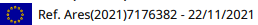 ELIGIBILITY GRID REA/2021/CA/PA-SF/FGIV/A/03Please specify: Declaration: I declare on my honour, that the information provided above is true, complete and correct. Date:………………………..                  Signature:………………………………………… Name/First Name:Name/First Name:Nationality:Gender:    F       M      Prefer not to say      Date of birth:Scientific field of application: Chemistry (CHE) Information Science and Engineering (ENG) Life Sciences (LIF) Mathematics (MAT) Physics (PHY) Economic Sciences (ECO) Social Sciences and Humanities (SOC)EPSO Candidate number:EPSO Candidate number:Ref. CAST(s):ELIGIBILITY CRITERIAA.      General Conditions YES NO  Be a national of one of the Member States of the Union, unless an exception is authorised by the Appointing Authority, and enjoy full rights as a citizen; Have fulfilled any obligations imposed by the laws concerning military service;  	    Meet the character requirements for the duties involved; Be physically fit to perform the duties involved; and    Produce evidence of a thorough knowledge of one of the languages of the Union and of a satisfactory knowledge of another language of the Union to the extent necessary for the performance of the duties.B.      Specific Conditions 1.  EPSO Contract Agents Selection Tests (CAST) YES NO  Have successfully passed the EPSO reasoning and competency tests for contract agents for Executive Agencies in any function group IV profile relevant to the present call for expression of interest. Have completed and validated the EPSO CAST online application form in the function group IV Project Management profile (EPSO/CAST/P/4/2017/Project Management) relevant to the present call for expression of interest.2.  Education and professional experience YES NO  Have a level of education which corresponds to completed university studies of at least three years attested by a diploma.